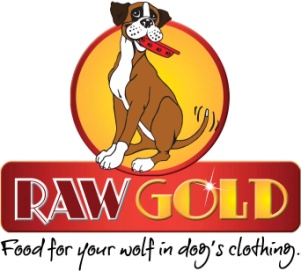 Held under the rules and regulations of the Kennel Union of Southern Africa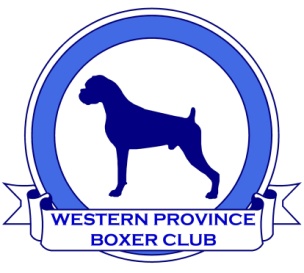 SPONSORED BY RAW GOLDVENUE:		SAPS SPORT CLUB, 18 Jan Smuts Drive, NDABENI/PINELANDS (across Old Mutual)DATE:			SUNDAY 15 OCTOBER 2017   TIME:			0800 hrsJUDGE:		MS JANELLE ROBBINS  (Australia)ENQUIRIES/ENTRIES:	email: info@wpbc.co.za    Tel (H): 022 433 4707 		Cell: 083 7174120	Fax No: 086 245 0624	                                  Entries will only be accepted with proof of payment with exhibitor’s name PRINTED CLEARLY as reference on deposit slip.  No postal orders or cheques                                BREED CLASSES:Baby Puppy (4 to 6 months)	 Minor Puppy (6 to 9 months)	 	Puppy (9 to 12 months)	 Junior (12 to 18 months) 	Graduate (18 to 24 months) 		S.A. Bred Veteran 			Open  					ChampionNeuter  			(NB - Baby Puppy & Neuter not eligible for CC or BOB)Order of Judging of finals :  BNIS,  BBPIS,  BJIS,  BVIS,  BPIS,  BISROSETTES:All Class Winners, BNIS, BBPIS, BPIS, BJIS, BVIS, CC Winners, RBIS, BIS. KUSA REP:  		MRS DOREEN POWELLSHOW MANAGER:  	MR KEN HULLVET ON CALL: 		Tygerberg Animal Hospital 021 919 1191MEMBERSHIP FOR 2017  -  R80.00 Single	R100.00 FamilyAll exhibitors are personally responsible for the control of their dogs at all times and shall be personally liable for any claims which may be made in respect of injuries which may arise or be caused by their dogs.The committee reserves the right to appoint other judges. Puppies under four (4) months are not eligible for exhibitionRIGHT OF ADMISSION RESERVEDENTRIES CLOSE 1 OCTOBER  2017ENTRY FEEPER DOG FIRST 3 DOGS (same owner)R90 per dogANY FURTHER DOGSFREEBABY PUPPYR50 per dogNEUTERR50 per dogCASH/CHEQUE  DEPOSIT FEER20CATALOGUE  ADVERTISING – full colour A5 pageBreeders R25 Businesses R50per pageCATALOGUE  - one per exhibitorFREEBank:  NEDBANK  -  Account Name:  W P BOXER CLUB  -  Branch: MILNERTONAccount Number:  1093047224   Branch Number:  109-309 